LE LN/A – VISA Club de France,Lors des Citrons Boudés,Vous propose de venir partager avec nousLe Cochon Grillé suivi d’une soirée dansante,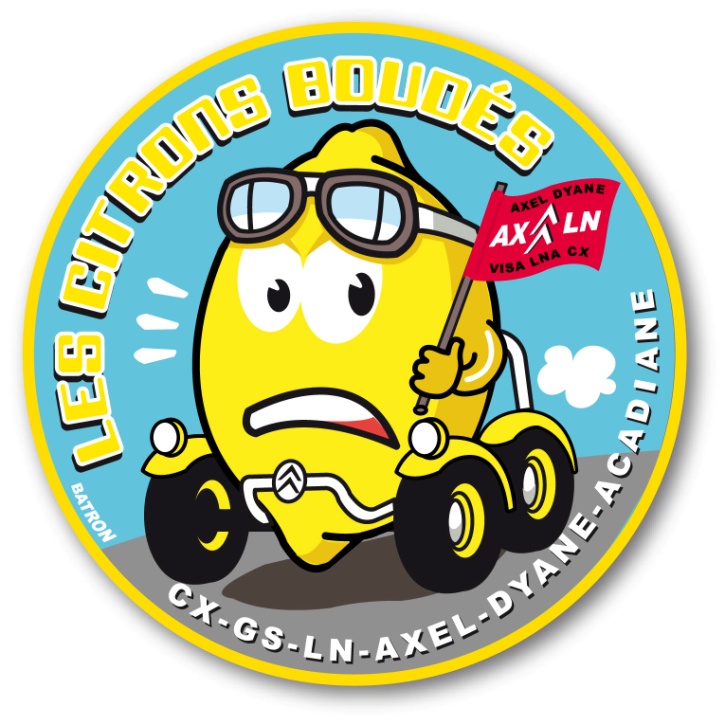 Le Samedi 25 Aout 2018 à 19hAu stade Marcel Delplanque à SennelyPLACES LIMITEESRéservation avant le 15 aout 2018 auprès deMr Laurent LAMBERT 30 rue de la rigolerie 45240 SENNELYLn.lnaclubdefrance@sfr.fr06.77.22.55.19Nom :			 	 Prénom :Adresse :Tel : Tarifs : Boisson non incluse dans le tarifVenez Nombreux faire la fête avec nous……Chèque à l’ordre du Ln/A – Visa Club de France – Espèce. Nombre de PersPRIXTotalAdulte18 €Enfant moins de 12 ans10 €Enfant moins de 6 ansGratuitTOTAL *